Quelques précisions :Je suis malade de sclérose en plaques et invalide à 65%(invalidité estimée par les services sociaux Baléares). Cependant, mon invalidité n’affecte que mon appareil moteur et la maladie a été stabilisée grâce à un traitement alternatif. Je suis suivie à l’hôpital Bellvitge, à Barcelona.Afin de visionner correctement mes sites web, vous devez désactiver le bloqueur de fenêtres émergentes (onglet « outils » sur IE 7)En plus de l’espagnol (bilingue), français (native), anglais (courant lu-écrit-parlé), je comprends et lis le catalan, l’italien, le portugais et le roumain. Je lis les langues cyrilliques (grec, russe). J’ai des notions de hongrois et d’euskera. Je serais enchantée de travailler virtuellement depuis ma maison en Espagne aux îles Baléares.Sur http://es.shvoong.com/books/holy-scriptures/153693-los-remedios-florales/ vous pourrez lire une critique mienne en espagnol de l’œuvre « Les remèdes Floraux » d’Edward BachCordialement, Fred Romano                     Contact: romano.fred@gmail.com   FREDERIQUE  MICHOT 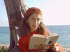 Aka FRED ROMANOnée le 02/09/1961 à Paris (France)   FREDERIQUE  MICHOT Aka FRED ROMANOnée le 02/09/1961 à Paris (France)   FREDERIQUE  MICHOT Aka FRED ROMANOnée le 02/09/1961 à Paris (France)Baccalauréat français lettresBaccalauréat français lettresBaccalauréat français lettres1979-80 Paris (France)-Assistante immunologie (Dr Patureau- Centre National de Transfusion Sanguine)
- Mail Art. Exposition collective au Louvre (Musée de la Poste) -Assistante immunologie (Dr Patureau- Centre National de Transfusion Sanguine)
- Mail Art. Exposition collective au Louvre (Musée de la Poste) 1981-86 Paris (France)- Actrice cinéma (Blier, Oury, Balasko, etc...) et théâtre (Benichou, Théâtre des Cinquante, Blanche Sallant) 
Rome (Italie): actrice (Risi)
- technicienne (stylisme, direction acteurs, lumière)Actrice cinéma (Claude Zidi) - Actrice cinéma (Blier, Oury, Balasko, etc...) et théâtre (Benichou, Théâtre des Cinquante, Blanche Sallant) 
Rome (Italie): actrice (Risi)
- technicienne (stylisme, direction acteurs, lumière)Actrice cinéma (Claude Zidi) 1981-86 Hong-Kong(Hong-Kong)- Actrice cinéma (Blier, Oury, Balasko, etc...) et théâtre (Benichou, Théâtre des Cinquante, Blanche Sallant) 
Rome (Italie): actrice (Risi)
- technicienne (stylisme, direction acteurs, lumière)Actrice cinéma (Claude Zidi) - Actrice cinéma (Blier, Oury, Balasko, etc...) et théâtre (Benichou, Théâtre des Cinquante, Blanche Sallant) 
Rome (Italie): actrice (Risi)
- technicienne (stylisme, direction acteurs, lumière)Actrice cinéma (Claude Zidi) 1981-86 New York (USA)- Theater Art Schéol- Theater Art Schéol1981-86 Guadeloupe(France)-Horticulture, photographie-Horticulture, photographie1986-88 Paris (France)- Assistante free lance photographie (Roux, Poivre, etc...)
- Casting director publicité (Première Heure)
- Spectacles (Bains-Douches, Bataclan, Palace)
- Chanson (textes pour Rachel Des Bois) - Assistante free lance photographie (Roux, Poivre, etc...)
- Casting director publicité (Première Heure)
- Spectacles (Bains-Douches, Bataclan, Palace)
- Chanson (textes pour Rachel Des Bois) 1989 Monde - Assistante du peintre conceptuel François Morellet (France Suisse Espagne)
-Voyages (Asie, USA, Irak) - Assistante du peintre conceptuel François Morellet (France Suisse Espagne)
-Voyages (Asie, USA, Irak) 1990-92 Paris (France)- Journaliste free lance et écrivain (L'autre Journal, 7 à Paris, Actuel, Globe) 
nouvelles, critiques d'art -enquête sur la maladie de la vache folle (BSE, ESB, EEB, etc.)
-Voyages en Inde (Sikkim, Darjeeling) - Journaliste free lance et écrivain (L'autre Journal, 7 à Paris, Actuel, Globe) 
nouvelles, critiques d'art -enquête sur la maladie de la vache folle (BSE, ESB, EEB, etc.)
-Voyages en Inde (Sikkim, Darjeeling) 1993 Paris Journaliste free lance - Enseignements tibétains (dzogchen)Journaliste free lance (Actuel) Journaliste free lance - Enseignements tibétains (dzogchen)Journaliste free lance (Actuel) 1994 BarcelonaCatalunya - Projet (photographie) Mercé 94 avec la collaboration de la prison modèle de Barcelone et du centre Pati Llimona - Projet (photographie) Mercé 94 avec la collaboration de la prison modèle de Barcelone et du centre Pati Llimona 1995 Paris - Premier prix du concours mondial de la nouvelle 
(org. RFI- Ministère de la Francophonie)
- Journaliste free lance (Libération) - Premier prix du concours mondial de la nouvelle 
(org. RFI- Ministère de la Francophonie)
- Journaliste free lance (Libération) BarcelonaCatalunya -diplôme d'espagnol 
(Ecole Officielle Drassanes)
-spectacles, performances, actions
- projet conceptuel "Pour une mer plus bleue" (en col. avec X-Fad) -diplôme d'espagnol 
(Ecole Officielle Drassanes)
-spectacles, performances, actions
- projet conceptuel "Pour une mer plus bleue" (en col. avec X-Fad) 1996 Barcelone - Performances.
- projet conceptuel "Pour une mer plus bleue". 
(Exposition collective "Pétition d'azur" (en col. avec X-Fad)
- création de bijoux faits de matériaux recyclés
- exposition de bijoux au restaurant ZOO - Performances.
- projet conceptuel "Pour une mer plus bleue". 
(Exposition collective "Pétition d'azur" (en col. avec X-Fad)
- création de bijoux faits de matériaux recyclés
- exposition de bijoux au restaurant ZOO Paris - Journaliste free lance. Publication du dossier de la vache folle 
(VSD, La Marche du siècle)
- Voyage en Polynésie Française - Journaliste free lance. Publication du dossier de la vache folle 
(VSD, La Marche du siècle)
- Voyage en Polynésie Française 1997 Barcelone - exposition de peintures 
(centre culturel Basque de Barcelone
- bijoux faits de matériaux recyclés (Madrid, Palma)
- roman historique en préparation
- promotrice et organisatrice du 1er Concours Mondial de Flyers virtuel sur Internet- Edward_Amiga, un hyperoman de Fred Romano- exposition de peintures 
(centre culturel Basque de Barcelone
- bijoux faits de matériaux recyclés (Madrid, Palma)
- roman historique en préparation
- promotrice et organisatrice du 1er Concours Mondial de Flyers virtuel sur Internet- Edward_Amiga, un hyperoman de Fred RomanoParis - Journaliste free lance.
(L'événement du Jeudi)
-artiste invitée à la Braderie de l'Art (Lille) - Journaliste free lance.
(L'événement du Jeudi)
-artiste invitée à la Braderie de l'Art (Lille) 1998 Barcelone - roman historique en préparation
- expositions:(Locura Cotidiana -04/98-, Tribu-11/98-)
- traduction long métrage cinéma (esp-fr): El Triunfo
- promotrice et organisatrice du 2nd Concours Mondial de Flyers virtuel sur Internet
- stage de programmation Internet et diplôme de programmatrice 
(Precsa, Generalitat de Catalunya) - roman historique en préparation
- expositions:(Locura Cotidiana -04/98-, Tribu-11/98-)
- traduction long métrage cinéma (esp-fr): El Triunfo
- promotrice et organisatrice du 2nd Concours Mondial de Flyers virtuel sur Internet
- stage de programmation Internet et diplôme de programmatrice 
(Precsa, Generalitat de Catalunya) 1999 Barcelone - exposition à TRIBU.
- réalisation de sites web :Flyer Center BCN (musée virtuel de flyers, site du 3eme Concours Mondial de Flyers virtuel sur Internet, iFC99)World Windows Project (visions du monde depuis ses balcons)Mad Cow Disease Page (version espagnole : le dossier complet, les dernières actualités jusqu'en 2002) Hypno, un hyperoman de Fred Romano (achevé en 2007) - exposition à TRIBU.
- réalisation de sites web :Flyer Center BCN (musée virtuel de flyers, site du 3eme Concours Mondial de Flyers virtuel sur Internet, iFC99)World Windows Project (visions du monde depuis ses balcons)Mad Cow Disease Page (version espagnole : le dossier complet, les dernières actualités jusqu'en 2002) Hypno, un hyperoman de Fred Romano (achevé en 2007) Paris - Roman en préparation. - Roman en préparation. 2000 Barcelone - 4ème Concours Mondial de Flyers virtuel sur Internet, en collaboration avec le CCCB (centre pour la Culture Contemporaine de Barcelona) et la mairie de Barcelona (Catalunya)- 4ème Concours Mondial de Flyers virtuel sur Internet, en collaboration avec le CCCB (centre pour la Culture Contemporaine de Barcelona) et la mairie de Barcelona (Catalunya)2000Paris - sortie de mon premier roman "Le film pornographique le moins cher du monde", aux éditions Pauvert.- sortie de mon premier roman "Le film pornographique le moins cher du monde", aux éditions Pauvert.2001 Barcelone - 5ème Concours Mondial de Flyers virtuel sur Internet
-Conférences dans toute l'Espagne sur l'Encéphalopathie Spongiforme Bovine. - 5ème Concours Mondial de Flyers virtuel sur Internet
-Conférences dans toute l'Espagne sur l'Encéphalopathie Spongiforme Bovine. 2001Paris -Sortie de "Contaminations", recueil de nouvelles, aux éditions Pauvert -Un roman à vendre "Le Serment". -Sortie de "Contaminations", recueil de nouvelles, aux éditions Pauvert -Un roman à vendre "Le Serment". 
2002Barcelona - Diagnostic sclérose multiple- Voyages thérapeutiques en Hongrie ; thermalisme.- Diagnostic sclérose multiple- Voyages thérapeutiques en Hongrie ; thermalisme.Formentera - Informaticienne pour l’immobilière Feng Shui- Informaticienne pour l’immobilière Feng ShuiParis - Participation film Serge July - Participation film Serge July 
2003-05Barcelona - Récupération maladie- voyages en Hongrie ; thermalisme- Récupération maladie- voyages en Hongrie ; thermalismeFormentera - Écriture roman ; participation email à l’atelier “Cuentos” et « Libros » de la librairie Fuentetaja de Madrid- Écriture roman ; participation email à l’atelier “Cuentos” et « Libros » de la librairie Fuentetaja de MadridHongrie - Représentante de Slakok Holding (immobilier)- Représentante de Slakok Holding (immobilier)Paris -Publication de mon second roman “Basque Tanger” (ed.Scali) 2006-Publication de nouvelles dans le recueil Brèves- Participation à l’émission de radio « Le mammouth bleu » (Enghien, Val d’Oise)  -Publication de mon second roman “Basque Tanger” (ed.Scali) 2006-Publication de nouvelles dans le recueil Brèves- Participation à l’émission de radio « Le mammouth bleu » (Enghien, Val d’Oise)  
2006-08Barcelona -Récupération maladie- voyages en Hongrie et en Italie ; thermalisme--Récupération maladie- voyages en Hongrie et en Italie ; thermalisme-Formentera -Écriture roman ; - Participation email à l’atelier «  Lector profesional » du site Escritores voir ma critique de « Los remedios florales» de Edward Bach -Écriture d’une version moderne de « Historia General de Argel » (1610) http://www.scribd.com/doc/8958960/Historia-General-de-Argel - Traduction à l’espagnol du roman de Jean Giono “Colline »-Écriture roman ; - Participation email à l’atelier «  Lector profesional » du site Escritores voir ma critique de « Los remedios florales» de Edward Bach -Écriture d’une version moderne de « Historia General de Argel » (1610) http://www.scribd.com/doc/8958960/Historia-General-de-Argel - Traduction à l’espagnol du roman de Jean Giono “Colline »Ratisbonne (RFA)- Publication d’une étude allemande autour de mon hyperoman en français Edward_Amiga - Publication d’une étude allemande autour de mon hyperoman en français Edward_Amiga New Orléans (USA)Fez (Maroc) - Premier prix à la création de l’université de New Orléans et du site Mondesfrancophones.com qui présente aussi plusieurs de mes textes. - Inclusion de mon roman « Basque Tanger » au programme de français de l’université Mohamed ben Abdallah- Premier prix à la création de l’université de New Orléans et du site Mondesfrancophones.com qui présente aussi plusieurs de mes textes. - Inclusion de mon roman « Basque Tanger » au programme de français de l’université Mohamed ben Abdallah
2009-10Barcelona -Diplôme d’installateur de systèmes solaires (Universitat Oberta de Catalunya)-Diplôme d’installateur de systèmes solaires (Universitat Oberta de Catalunya)Formentera -Écriture roman ; - Traduction du roman de Jean Giono “Colline »-Écriture roman ; - Traduction du roman de Jean Giono “Colline »Ratisbonne (RFA)- Publication d’une étude allemande autour de mon hyperoman en français Edward_Amiga - Publication d’une étude allemande autour de mon hyperoman en français Edward_Amiga 